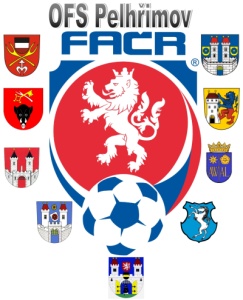 Úřední zpráva DK č. 16 - 2017/2018Datum: 30.4.2018DK OFS:Kníže Aleš ID: 86020939, Počátky, č. utkání  2017613A1A1906, 2 SU ZCN, od 30.4.2018, č. utkání 2017613A2A1302, poplatek 150 Kč§ 46/1					 Faltýnek Tomáš ID: 94101508 , oddíl TJ St. N. Rychnov – zbytek trestu se mění na 2 SU ZCP do 30.9.2018, poplatek 150 Kč§ 39/1Pokuty budou dávány na sběrné účty klubů !!!¨POTRESTÁNÍ  SE MOHOU  ODVOLAT  DLE  DŘ  § 104 !!!Zapsal: 	Milan Reich					Václav Hrkal:				      sekretář VV OFS				předseda DK OFS		 